Образовательный минимумЧетверть1ПредметГеометрияКласс7ФормулировкаОтветПримерЛуч. ОтрезокЛучом называется часть прямой, ограниченная одной точкой.Отрезком называется часть прямой, ограниченная двумя точками. УголУглом называется геометрическая фигура, состоящая из точки и двух исходящих из нее лучей.Биссектриса углаБиссектрисой угла называется луч, исходящий из вершины угла и делящий его на два равных угла.Смежные углыДва угла, у которых одна сторона общая, а две другие являются продолжениями одна другой, называются смежными углами. Свойство смежных угловСумма смежных углов равна 180 градусовВертикальные углыДва угла называются вертикальными, если стороны одного угла являются продолжениями сторон другого.Свойства вертикальных угловВертикальные углы равны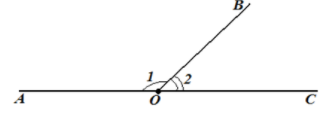 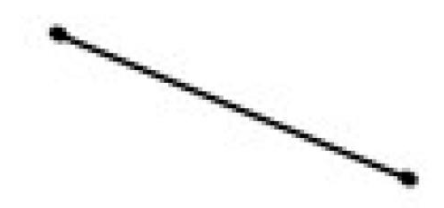 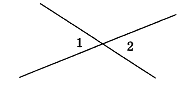 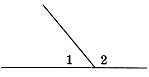 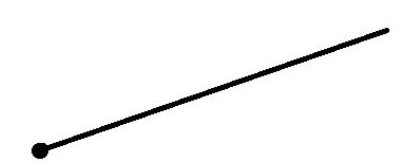 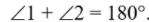 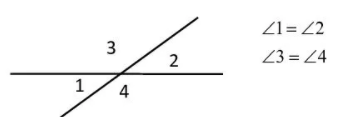 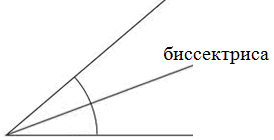 